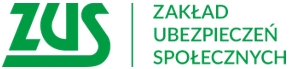 Informacja prasowaDzień Osób z Niepełnosprawnością z ZUSPorady ekspertów ZUS, punkty informacyjne specjalistów z instytucji, organizacji i fundacji  działających na rzecz osób niepełnosprawnych. Bogaty program szkoleń, seminariów i spotkań, to szeroka oferta, którą przygotował Zakład Ubezpieczeń Społecznych na Dzień Osób z Niepełnosprawnością.W piątek, 17 maja, placówki Zakładu Ubezpieczeń Społecznych w Wielkopolsce przygotowały szeroką ofertę skierowaną do osób niepełnosprawnych, ich rodzin i pracodawców. Ponadto, 28 maja Oddział ZUS w Ostrowie Wielkopolskim zaprasza do Forum Synagoga.Zapraszamy do skorzystania z licznych seminariów, warsztatów, porad i wystaw.Szczegółowe informacje na temat organizowanych przez poszczególne placówki ZUS wydarzeń, w związku z Dniem Osób z Niepełnosprawnością, można znaleźć w załączniku i na stronie www.zus.pl.Ewa Szymankiewicz koordynatorka ds. komunikacji społecznej i edukacji Oddział ZUS w Ostrowie Wielkopolskim 